GESTIRE LA CLASSE : Check-list di automonitoraggio dell’insegnante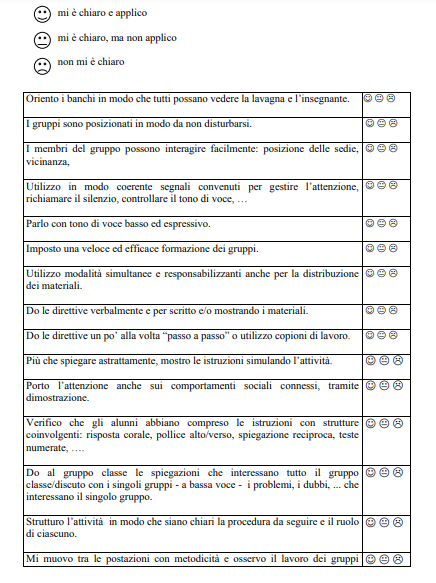 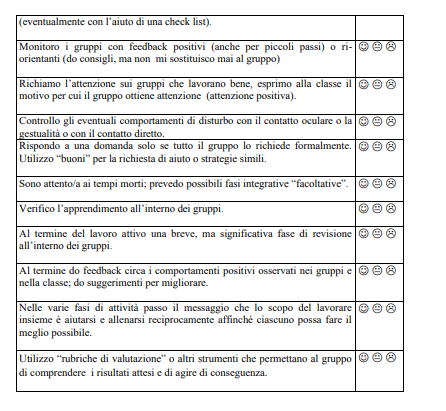 